АКТИВНОСТ 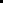 Назив темеЗдрав животТип школе (основна или средња)ОсновнаОШ ''Бора Станковић'' ВучјеОпштина ЛесковацУзраст ученика4.разредБрој учесника 118Оквирно време реализације активности445 минутаМесто активностиУчионицаНаставни предмети са којима је тема повезанаЧОСЦиљ активностиУсвајање основних информација о здравом начину зивота.Развијање позитивног става према здравим навикама.Очекивани исходи  По завршетку активности, ученик ће бити у стању да:Наброји факторе који утичу на здравље (исхрана, хигијена, физичка активност, дневни ритам, сан, одмор, учење, природа, дружење, смех и љубав).Знају значај сваког од ових фактора.Образложење темеЗашто је ова важна важна? 
Како се може повезати с другим темама / знањима ученика?
Како ће она утицати на даље учење и развијање знања у области здравственог васпитања?
Како се она може повезати са искуством ученика и њиховим потребама?
Како се ова тема може обрадити са више становишта?
Како ова тема може послужити за додатна истраживања, анализе, дискусије...?
Који аспекти теме захтевају даље истраживање или активности ученика?

Ова тема је веома важна јер ученици на овом узрасту стичу веома важне животне навике везане за физичко и духовно здравље. О овој теми говори се на часовима Света око нас, Физичког и здравственог васпитања, али и на одморима, као и ван школе.Када се овој теми приђе на начин који је деци интересантан то може утицати на њих да буду заинтересована да даље истражују и уче о томе.При обради ове теме потребно је питати децу каква су њихова искуства и потребе везане за здрав стил живота. То ће им помоћи да схвате у којој мери они имају здраве навике и заинтересовати их да покушају да промене лоше навике.Ова тема се може обрадити тако да ученици буду ти који ће говорити о здравом животу, али да се пре тога припреме тако што ће се за час  прикупљати информације од стручњака (лекара, кувара, професора физичког васпитања). Након часа ученици би били заинтересовани да даље истражују да би пронашли одговоре на питања која нису добили на овом часу.Здрава храна је део ове теме који захтева највише истраживања или и највише активности, јер је потребно испланирати, припремити, али и придржавати се плана здравог режима исхране.Неопходна средства / ресурсиПанои, чипс, кока колаОстали учесници активности (родитељи, локална заједница...)Родитељи, дечји лекар, кувар, наставник физичког васпитања, библиотекар.Предлог активности по фазамаПочетна (припремна) фаза:Ученици су се за овај час припремали. Разговарали су са родитељима, својим педијатром, куваром, наставником физичког васпитања и уз помоћ библиотекара школе користили литературу везану за ову тему, прикладну за њихов узраст. Час је замишљен као тв емисија.Један ученик је водитељ, три ученика су гости (лекар, кувар и наставник физичког васпитања), два ученика су глумци који рекламирају чипс и кока колу, а остали ученици су гости емисије подељени у три групе (храна, хигијена и физичка активност ).Фаза реализацијеВодитељ раговара са гостима о томе шта је то здравље и шта све утиче на здравље.Најављује госте који ће говорити о томе шта је све важно за здрав живот.Лекар говори о томе шта све утиче на здравље:        - правилна исхрана, - редовно вежбање, - одржавање личне хигијене, - одмор и разонода,- добар сан,- дружење,- осећај среће и радости,       - позитиван однос према другима.     - Водитељ најављује рекламу.     - Ученици који су припремали рекламу излазе и рекламирају чипс и кока колу.     - Кувар говори о правилној исхрани и  пирамиди исхране.     - Наставник физичког васпитања говори о значају физичке активности на здравље.    -Водитељ води кратак разговор са публиком о томе да ли након овога што су чули мисле да воде здрав зивот и да ли би нешто требали да промене.    Водитељ даје задатке свакој групи   -Група Храна има задатак да састави здрав јеловник за један дан   - Група Хигијена има задатак да напише шта подразмева правилна хигијена   - Група Физичка активност има задатак да осмисли физичке активности за недељу дана.   - Представници група читају шта су записали, а гости емисије процењују да ли су успешно урадили задатак и допуњују ако је потребно.   - Сви који су успешно урадили задатак добијају награду (јабуку или неко друго воће ).Фаза евалуације: Гледаоци пишу шта ће још данас применити од онога што су  научили на овом часу.Начин праћења и евалуацијеВодитељ чита шта су гледаоци записали и на крају се свима захваљује на учешћу у емисији.

Наставници разредне наставе               Час осмислили: Мирослав Станојевић, Верица Јанковић, Славица Mиловановић, Слађана Митровић, Драган Мијић Бранислав Анђелковић и Гордана Милчић.